Presentation title:Improved Survival of Primary-Tumor Resection in Metastatic Thoracic Esophageal Cancer: A Population-Based, Propensity Score Matched Study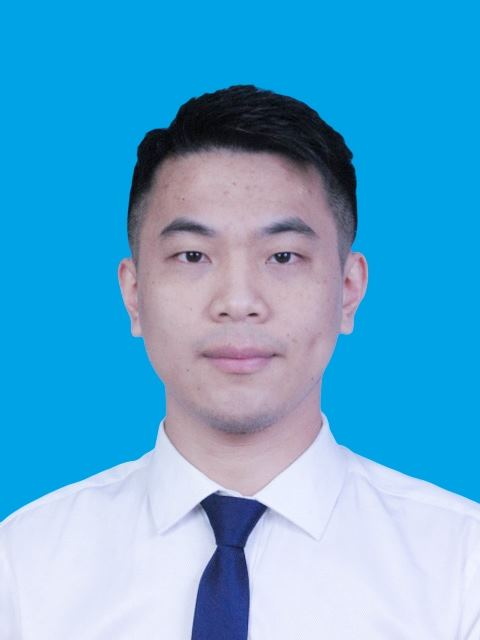 Corresponding Author name: Jiayan WuAffiliation: The Sixth Affiliated Hospital,Sun Yat-sen University, Guangzhou, China.Email: wujy273@mail2.sysu.edu.cnTwitter: @wu4198992826466Facebook: wjy782005322@qq.comOther Authors if any: Fei Qin, Hongying LiaoPresentation type: (Oral presentation)Abstract:Objectives: Metastatic thoracic esophageal cancer has the poor prognosis. The study aims to assess the survival effect of primary-tumor resection (PTR) on thoracic esophageal cancer with distant metastasis(TECDM).Methods: Data of patients with TECDM was collected from the Surveillance, Epidemiology, and End Results database (SEER) from 2010 to 2020. We used a 1:1 propensity-score matching(PSM) analysis to minimize heterogeneity between different groups. Kaplan-Meier analysis was performed to evaluate overall survival (OS) and cancer-specific survival (CSS) of TECDM patients with primary-tumor resection(PTR). Cox proportional hazard models were used to evaluate the prognostic role of PTR .Results: Total 7733 patients with TECDM were included, and 121 patients and 7612 patients underwent primary-tumor resection (PTR) and did not, respectively. Patients underwent primary-tumor resection had a better median OS and median CSS than those patients did not in overall and PSM cohort. In overall cohort, the median OS was 11.0 months (95% CI, 9 months to13 months) for TECDM patients treated with PTR and 4 months (95% CI, 4 months to 5 months) for those patients without PTR. Similarly, the median CSS for TECDM patients treated with PTR was 9 months (95% CI, 7 months to 11 months) and 4 months (95% CI, 4 months to 4 months) for those TECDM without PTR. After PMS, the median OS was 11 months (95% CI, 9 months to 13 months) for TECDM patients with PTR and 7 months (95% CI, 5 months to 9 months) for those patients without PTR. And the median CSS for TECDM patients with PTR was 9 months (95% CI, 7 months to 11 months) and 6 months (95% CI, 4 months to 9 months) for those patients without PTR. Conclusion: Primary-tumor resection (PTR) prolongs survival of thoracic esophageal cancer patients with distant metastasis(TECDM). Biography:Jiayan Wu received the B.S. degree in Clinical Medicine from Guangzhou Medical University, Guangzhou, China, in 2015 and the M.S. degree in Clinical Medicine from Sun Yat-sen University, Guangzhou, China, in 2020. He is currently working toward the Ph.D. degree in Sun Yat-sen with the Department of Thoracic Surgery, The Sixth Affiliated Hospital, Sun Yat-sen University, Guangzhou  China. His research interests include oncogenesis,  and targeted therapy.